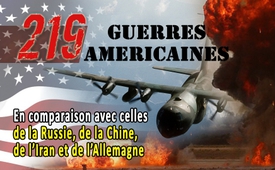 219 guerres américaines en comparaison de celles de la Russie, de la Chine, de l’Iran et de l’Allemagne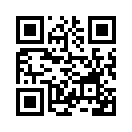 La liste suivante montre les guerres américaines des 230 années passées en comparaison avec les pays redoutés dans le monde entier, la Russie, l’Iran, la Chine et l’Allemagne. Tout observateur de cette comparaison doit décider lui-même laquelle de ces cinq nations a à son actif les attaques les plus dangereuses. Car on voit que les guerres américaines sont la plupart du temps des guerres d’agression. Pendant les 230 ans de leur existence ils ont attaqué des peuples qui ne leur ont jamais fait de tort et ils les ont combattus dans pas moins de 219 guerres ou les ont terrorisés d’une autre manière. Quel que soit le parti au pouvoir, les dirigeants américains orientent leurs actions bellicistes selon le scénario des ploutocrates qui sont au-dessus d’eux et pour lesquels il n’y a que leur propre but de politique d’hégémonie qui compte.219 guerres américaines en comparaison de celles de la Russie, de la Chine, de l’Iran et de l’Allemagne.
Quiconque a compris le fil rouge des élections américaines et de la politique de guerre américaine sait déjà depuis le début qu’Hillary Clinton sera la 1ère femme présidente américaine. Pourquoi cela ? Parce qu’elle est prête comme aucun autre homme sur terre à amener les derniers sacrifices au dieu de guerre sanguinaire de ses ancêtres. Même si Donald Trump était élu président, ce but ne changerait plus. Car le sang de guerre est la nourriture de cette bête féroce qui a été déliée il y a 230 ans. Et celle-ci s’approche toujours avec la même tactique. Le discours d’investiture d’Obama il y a 8 ans résume très bien cela : il s’est présenté au peuple en tant que président anti-guerre.
Il a dit ceci :
 « Je vous promets la chose suivante : Si avant que je devienne président nous n’avons pas retiré nos troupes des lieux de guerre, ce sera la 1ère chose que je ferai. Je vais ramener nos troupes à la maison. Nous allons terminer cette guerre, vous pouvez compter là-dessus. »
Mais aujourd’hui, 8 ans après, Obama entre dans l’histoire américaine comme le plus grand président de guerre. Il a fait la guerre plus longtemps que Bush et que tous les autres présidents de l’histoire des Etats-Unis avant lui. Et Hillary Clinton et Donald Trump utilisent comme Obama la même tactique d’approche à pas feutrés. Comme tous les autres avant eux ils montrent au peuple patte blanche, sans sortir les griffes. Et encore une fois toute l’Amérique jubile, leurs fans en Europe se réjouissent et il y a une grande joie des deux côtés de l’Atlantique. Les mass-médias une fois de plus se déchaînent également dans des chants de louanges. Et encore une fois la même race qui s’approche en rampant promet la paix mondiale. Mais il s’agit toujours d’une race de bête féroce. Nous voyons qu’il en est ainsi en regardant ce qui s’est passé auparavant : Hillary Clinton est actuellement le plus grand et le plus sérieux danger pour la paix mondiale. Car c’était déjà Hillary Clinton qui a soutenu avec beaucoup de zèle la guerre en Irak sous Georges Bush Junior. Quand Hillary Clinton est devenue ministre des affaires étrangères sous Barak Obama, elle a joué un rôle clef dans les attaques de l’OTAN contre la Libye. Hillary Clinton a déjà montré qu’elle était l’ennemi juré de l’Iran. Elle a dit en 2008 déjà 
 « Si jamais je deviens présidente, nous attaquerons l’Iran ! »
 Les activistes anti-guerre sans exception ne lui ont jamais pardonné ces paroles et ne les ont pas oubliées ! C’est avec cette attitude hostile qu’elle se tient à un pas de la présidence. Hillary Clinton est une lobbyiste engagée pour les intérêts d’Israël et les fondations de la famille Clinton ont reçu de l’Arabie Saoudite et d’autres pays arabes des dons à hauteur de millions de dollars. Or les puissances nucléaires que sont Israël et l’Arabie Saoudite sont aussi des ennemis jurés de l’Iran et seraient prêtes à une guerre contre l’Iran. Hillary Clinton s’est aussi déjà montrée favorable à des attaques militaires contre des pays potentiellement ennemis. Même si son adversaire Donald Trump joue son rôle parfait d’isolationniste, on n’a pas le droit d’oublier que les deux candidats de la course finale appartenaient naguère au même groupe de prédateurs seulement avec une autre couleur de fourrure. L’astuce, c’est que les deux forment seulement les deux faces de la même pièce de monnaie. Chaque fois que de réels adversaires arrivaient accidentellement au pouvoir, comme par exemple les frères Kennedy, ils étaient liquidés sans délai. D’après les recherches du journaliste d’investigation américain et lauréat du prix Pulitzer Seymour Hersh, Hillary Clinton est responsable d’une opération secrète en 2012 dans laquelle du gaz sarin qui restait de la guerre de Libye a été infiltré en Syrie à l’aide de la CIA et a été utilisé par des terroristes déguisés en musulmans. Cette attaque avec ce gaz nocif a été imputée au régime d’Assad et devait fournir un prétexte pour une intervention militaire des USA. 
La liste suivante montre les guerres américaines des 230 années passées en comparaison avec les pays redoutés dans le monde entier, la Russie, l’Iran, la Chine et l’Allemagne. Tout observateur de cette comparaison doit décider lui-même laquelle de ces cinq nations a à son actif les attaques les plus dangereuses. Car on voit que les guerres américaines sont la plupart du temps des guerres d’agression. Pendant les 230 ans de leur existence ils ont attaqué des peuples qui ne leur ont jamais fait de tort et ils les ont combattus dans pas moins de 219 guerres ou les ont terrorisés d’une autre manière. Quel que soit le parti au pouvoir, les dirigeants américains orientent leurs actions bellicistes selon le scénario des ploutocrates qui sont au-dessus d’eux et pour lesquels il n’y a que leur propre but de politique d’hégémonie qui compte.

Voici maintenant le tableau avec l’énumération des guerres. 


Tableau avec l’énumération des guerres. 

1) 1775-1783
Guerre d’indépendance 
contre la Grande-Bretagne
2)1775-1776
Canada
3) 1776-1890 Guerres indiennes
4) 1798-1800
Guerre navale contre la France 
(Sans déclaration de guerre)
5) 1801-1805 Tripoli,
Première guerre barbaresque
6) 1806 Mexique
(Territoire espagnol)
7) 1806-1810
Golfe du Mexique
8) 1810
Floride occidentale
(Territoire espagnol)
9) 1812
Occupation de l’île Melia
(Territoire espagnol)
10) 1812-1815
Grande Bretagne
(Avec déclaration de guerre)
11) 1812-1815 Canada
12) 1813 Floride occidentale
(Territoire espagnol)
13) 1813-1814
Îles Marquises
14) 1814 Floride espagnole
15) 1814-1825 Caraïbes
16) 1815 Algérie
Deuxième guerre barbaresque
17) 1815 Tripoli
18) 1816 Floride espagnole
Première Guerre séminole
19) 1817 Île Amélie
(Territoire espagnol)
20) 1818 Oregon
21) 1820-1823 Afrique
(Lutte contre la Traite des noirs) 
22) 1822 Cuba
23) 1823 Cuba
24) 1824 Cuba
25) 1824 Porto-Rico
(Territoire espagnol)
26) 1825 Cuba
27) 1827 Groenland
28) 1831-1832
Îles Malouines
29) 1832 Sumatra
30) 1833 Argentine
31) 1835-1836 Pérou
32) 1836 Mexique
33) 1838-1839 Sumatra
34) 1840 Îles Fidji
35) 1841 Samoa
36) 1841
Île Drummond
Groupe Kingsmill
37) 1842 Mexique
38) 1843 Afrique
39) 1844 Mexique
40) 1846-1848 Mexique
41) 1849 Smyrne
42) 1851 Turquie
43) 1851 Île Johanna
(à l’est de l’Afrique)
44) 1852-1853 Argentine
45)1853 Nicaragua
46) 1853-1854 Île Ryukyu 
et îles Bonin (Japon)
47) 1854 Chine
48) 1854 Nicaragua
49) 1855 Chine
50) 1855 Îles Fidji
51) 1855 Uruguay
52) 1856 Panama, 
République de Nouvelle Grenade
53) 1856 Chine
54) 1857 Nicaragua
55) 1858 Uruguay
56) 1858 Îles Fidji
57) 1858-1859 Turquie
58) 1859 Paraguay
59) 1859 Mexique
60) 1859 Chine
61) 1860 Angola, Afrique 
de l’ouest portugaise
62) 1860 Colombie
Golfe de Panama
63) 1863 Japon
64) 1864 Japon
65) 1864 Japon
66) 1865 Panama
67) 1866 Mexique
68) 1866 Chine
69) 1867 Île de Formose
70) 1868 Japon
71) 1868 Uruguay
72) 1868 Colombie
73) 1870 Mexique
74) 1870 
Îles hawaïennes 
75) 1871 Corée
76) 1873 Colombie
77) 1873 Mexique
78) 1874 Îles hawaïennes 
79) 1876 Mexique
80) 1882 Égypte
81) 1885 Panama
(Colón)
82) 1888 Corée
83) 1888 Haïti
84) 1889 Samoa
85) 1889 
Îles hawaïennes 
86) 1890 Argentine
87) 1891 Haïti
88) 1891 Mer de Béring
89) 1891 Chili
90) 1893 Hawaï
91) 1894 Brésil
92) 1894 Nicaragua
93) 1894-1896 Corée
94) 1894-1895 Chine
95) 1895 Colombie
96) 1896 Nicaragua
97) 1898-1899 Chine
98) 1898 Nicaragua
99) 1898 Guerre 
hispano-américaine
100) 1899 Samoa
101) 1899-1901 Philippines
102) 1900 Chine
103) 1901 Colombie
104) 1902 Colombie
105) 1902 Colombie
106) 1903 Honduras
107) 1903 République Dominicaine
108) 1903 Syrie
109) 1903-1914 Panama
110) 1904 République Dominicaine
111) 1904-1905 Corée
112) 1904 Tanger, Maroc
113) 1904 Panama
114) 1904-1905 Corée
115) 1906-1909 Cuba
116) 1907 Honduras
117) 1910 Nicaragua
118) 1911 Honduras
119) 1911 Chine
120) 1912 Honduras
121) 1912 Panama
122) 1912 Cuba
123) 1912 Chine
124) 1912 Turquie
125) 1912-1925 
Nicaragua
126) 1912-1941 Chine
127) 1913 Mexique
128) 1914 Haïti
129)1914 République 
Dominicaine
130) 1914-1917 Mexique
131) 1915-1934 Haïti
132) 1917-1918 
1ère Guerre mondiale
133) 1917-1922 Cuba
134) 1918-1919 Mexique
135) 1918-1920 Panama
136) 1918-1920 
Union Soviétique
137) 1919 Honduras
138) 1920-1922
Russie (Sibérie)
139) 1920 Chine
140) 1920 Guatemala
141) 1921 
Panama-Costa Rica
142) 1922 Turquie
143) 1924 Honduras
144) 1924 Chine
145) 1925 Chine
146) 1925 Honduras
147) 1925 Panama
148) 1926- 1933 Nicaragua
149) 1926 Chine
150) 1927 Chine
151) 1933 Cuba
152) 1940 Terre Neuve,
Bermudes, Ste Lucie,
Bahamas, Jamaïque, Antigua, Trinité,
Guyane britannique
153) 1941 Groenland
(Territoire danois)
154) 1941 Pays-Bas
(Guyane néerlandaise)
155) 1941 Islande
156) 1941 Allemagne
(Attaque contre la flotte allemande)
157) 1941-1945 Allemagne,
Italie, Japon
158) 1942 Labrador
159) 1945-1960 Chine (CIA)
160) 1946-1947 Italie (CIA)
161) 1947-1955 
Grèce (CIA)
162) 1945-1955 
Philippines (CIA)
163) 1950-1953 Guerre de Corée
164) 1949-1953
Albanie (CIA)
165) 1955 Allemagne (CIA)
166) 1953 Iran (CIA)
167) 1953-1954
Guatemala (CIA)
168) 1955 Costa Rica (CIA)
169) 1956-1957 Syrie (CIA)
170) 1957-1958
Moyen Orient
171) 1957-1958
Indonésie (CIA)
172) 1955-1965
Europe de l’Ouest (CIA)
173) 1945-1965
Union Soviétique (CIA)
174) 1955-1975 Italie (CIA)
175) 1945-1975 30 ans de guerre 
au Vietnam (CIA)
176) 1955-1973 
Cambodge (CIA)
177) 1957-1973 Laos (CIA)
178) 1959-1963 Haïti
179) 1960 Guatemala
180) 1960-1963 Équateur (CIA)
181) 1960-1964 Congo (CIA)
182) 1961 Brésil (CIA)
183) 1960-1965 Pérou (CIA)
184) 1960-1966 République 
Dominicaine
185) 1950-1980 Cuba (CIA)
186) 1965 Indonésie (CIA)
187) 1966 Ghana (CIA)
188) 1964-1970 Uruguay (CIA)
189) 1964-1973 Chili (CIA)
190) 1964-1974
Grèce (CIA)
191) 1964-1975
Bolivie (CIA)
192) 1962-1985 
Guatemala (CIA)
193) 1970-1971
Costa Rica (CIA)
194) 1972-1975 Irak (CIA)
195) 1973-1975
Australie (CIA)
196) 1975 Indonésie (CIA)
197) 1975-1985 Angola (CIA)
198) 1975-1978 Zaïre (CIA)
199) 1976-1980 Jamaïque
(Guerre économique)
200) 1979-1981 Seychelles
201) 1979-1984 Grenade
202) 1983 Maroc (CIA)
203) 1982-1984
Surinam (CIA)
204) 1981-1989 Libye
205) 1981-1990 Nicaragua
(Incitation à la guerre civile)
206) 1969-1991
Panama (CIA)
207) 1990 Bulgarie (CIA)
208) 1990-1991 
Irak, 2ème Guerre du Golfe
209) 1979-1992
Afghanistan
210) 1980-1994
Salvador (CIA)
211) 1986-1994 Haïti (CIA)
212) 1992-1994 Somalie
213) 1991- Irak
214) 1999 Yougoslavie 
(OTAN)
215) 2001- ????
Afghanistan
216) 2003 Irak
217) 2011 Libye
218) 2013 Syrie
219) 2014 Ukraine

RUSSIE
1) 1787-1792
Guerre austro-russe contre
la Turquie 
(L’Empire ottoman a commencé
une guerre préventive)
2) 1792-1793
Guerre russo-polonaise
3) 1796
Guerre russo-persane
(Guerre de conquête réciproque) 
4) 1804-1813
Guerre russo-persane
(Guerre de conquête réciproque)
5)1808-1809
Guerre russo-suédoise
6) 1900 
Guerre Russie-Chine
(Occupation de la Mandchourie
par la Russie)
7) 1914-1918
1ère Guerre mondiale
8)1917/18-1920
Guerre civile russe
9) 1939-1940
Guerre d’hiver russo-finlandaise
10) 1941-1945
2nde Guerre mondiale
11) 1941-1944
Suite de la guerre russo-finlandaise
12) 1941 
Invasion anglo-soviétique 
de l’Iran 
13) 1979-1989 Afghanistan
14) 2008 Géorgie


IRAN
1) 1826-1828
Guerre russo-persane
(sous pression britannique 
dans le nord de l’Iran)

ALLEMAGNE
1) 1848-1851  
Guerre du Schleswig-Holstein
(Guerre
de libération ?) pourquoi un ?
2) 1864
Guerre prusso-danoise
(Guerre
de libération ?)
3) 1866 
Guerre austro-prussienne
(Initiateur pas clairement défini) 
4) 1870-1871
Guerre franco-allemande
(Initiative de la France)
5) 1914-1918
1ère Guerre mondiale
6) 1939-1945
2nde Guerre mondiale
7) 1941-1945
Campagne russe/
Front de l’Est
8) 1999 
Yougoslavie (OTAN)
8) 2001- ??
Afghanistan
9) 2015 Syrie

CHINE 
1) 1917-1918
1ère Guerre mondiale
2) 1927-1949
Guerre civile chinoise
3) 1929
Guerre des frontières
Chine-URSS
(initiateur pas clairement défini)
4) 1941-1945
2nde Guerre mondiale
5) 1962 Guerre des
frontières sino-indiennede .Sources:Militär-Historisches Kriegs-Lexikon - G. Bodart - Google Books
Liste von Kriegen und Schlachten im 20. Jahrhundert – Wikipedia
https://www.facebook.com/freiemediennachrichtenpresse/

Auszug aus Mansur Khans "Die geheime Geschichte der amerikanischen Kriege – Verschwörung und Krieg in der US-Außenpolitik"Cela pourrait aussi vous intéresser:#USA-fr - www.kla.tv/USA-fr

#FilmsDocumentaires - documentaires - www.kla.tv/FilmsDocumentairesKla.TV – Des nouvelles alternatives... libres – indépendantes – non censurées...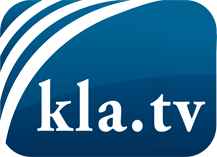 ce que les médias ne devraient pas dissimuler...peu entendu, du peuple pour le peuple...des informations régulières sur www.kla.tv/frÇa vaut la peine de rester avec nous! Vous pouvez vous abonner gratuitement à notre newsletter: www.kla.tv/abo-frAvis de sécurité:Les contre voix sont malheureusement de plus en plus censurées et réprimées. Tant que nous ne nous orientons pas en fonction des intérêts et des idéologies de la système presse, nous devons toujours nous attendre à ce que des prétextes soient recherchés pour bloquer ou supprimer Kla.TV.Alors mettez-vous dès aujourd’hui en réseau en dehors d’internet!
Cliquez ici: www.kla.tv/vernetzung&lang=frLicence:    Licence Creative Commons avec attribution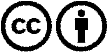 Il est permis de diffuser et d’utiliser notre matériel avec l’attribution! Toutefois, le matériel ne peut pas être utilisé hors contexte.
Cependant pour les institutions financées avec la redevance audio-visuelle, ceci n’est autorisé qu’avec notre accord. Des infractions peuvent entraîner des poursuites.